Publicado en Madrid el 06/11/2018 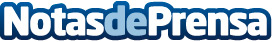 Cómo elegir correctamente las puertas automáticas para hospitales, laboratorios, y otros centros sanitarios, según AprimaticAprimatic produce distintos modelos de puertas automáticas para hospitales y salas quirúrgicas, así como puertas rápidas especialmente diseñadas para salas blancas o salas limpiasDatos de contacto:Silvia MartínezDpto Marketing AprimaticNota de prensa publicada en: https://www.notasdeprensa.es/como-elegir-correctamente-las-puertas_1 Categorias: Bricolaje Medicina Industria Farmacéutica Veterinaria Consumo Construcción y Materiales http://www.notasdeprensa.es